Honors Sophomores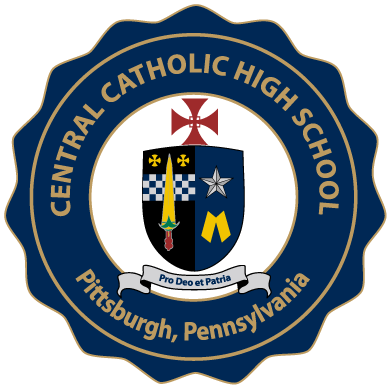 SummerReading2020Sophomores in the Honors Exploring Literature & Writing Class must read the following:Lord of the Flies – William GoldingThe Chocolate War – Robert CormierFahrenheit 451 – Ray BradburyAfter reading, all sophomores must write an essay that answers the following prompt:Each of your summer reading novels presents a unique social structure. In a well-developed essay, discuss how do social structures influence good and evil as seen through Lord of the Flies, The Chocolate War, and Fahrenheit 451. The requirements for the essay are as follows:A 5 paragraph essay, including an introduction and conclusion.A minimum of 3 quotes. You must use at least one quote from each novel.Use proper MLA style in-text citations (Author pg. #)MLA formattingHeading (your name, your teacher’s name, the class name, the date)Title A readable 12-point font (Times New Roman or Calibri)1-inch marginsEssays will be submitted to your individual teacher at the beginning of the school year. Your teacher will instruct you on submitting the essay the first day of class.